Дидактическая игра «Сказочный мешочек».Цель игры: формирование у детей навыков речевого общения, стремление к тому, чтобы дети вступали в подлинное общение, т.е. действовали эмоционально; обогащение словарного запаса, развитие мышления, речи, памяти; воспитание любви к сказкам.Оборудование: сказочный мешочек, 10 карточек с фрагментами из русских народных сказок,10 карточек с цифрами.Правило игры: каждой карточке со сказкой соответствует карточка с цифрой. Ребенок достает из сказочного мешочка карточку с цифрой. Находит карточку со сказкой, цифра которой соответствует цифре достанной из мешочка. Игровое действие: Называет название сказки.Перечисляет персонажей данной сказки.Рассказывает фрагмент из сказки, изображенное на карточке.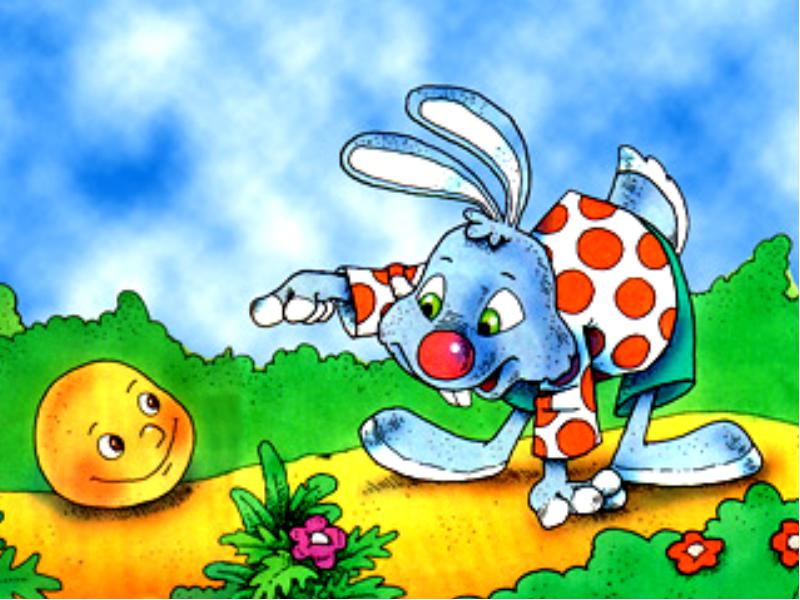  1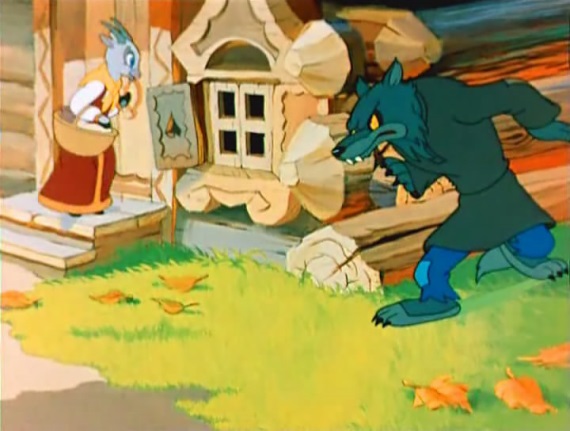  2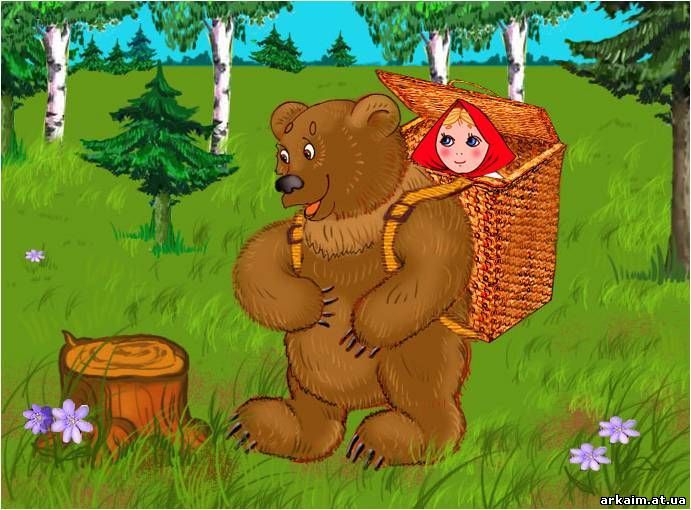  3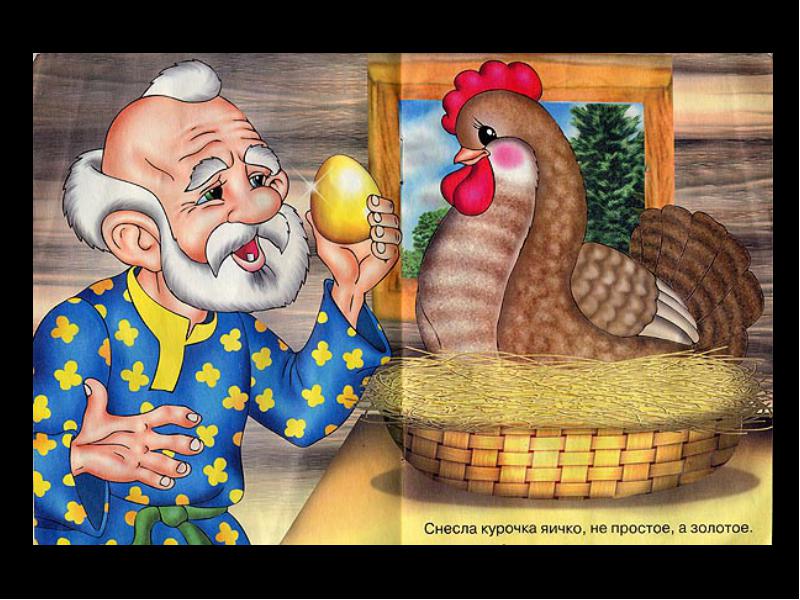  4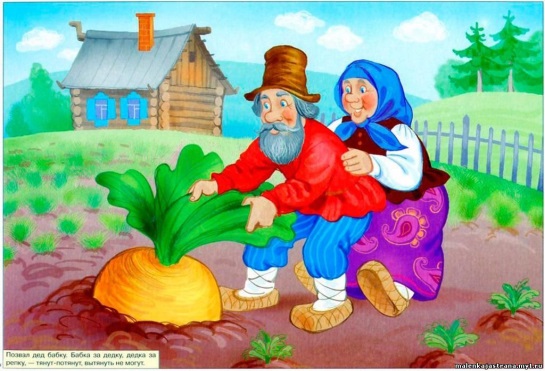  5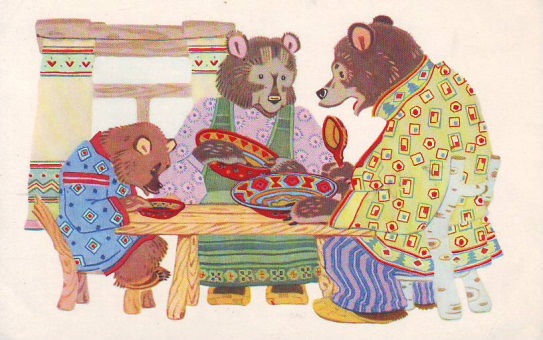  6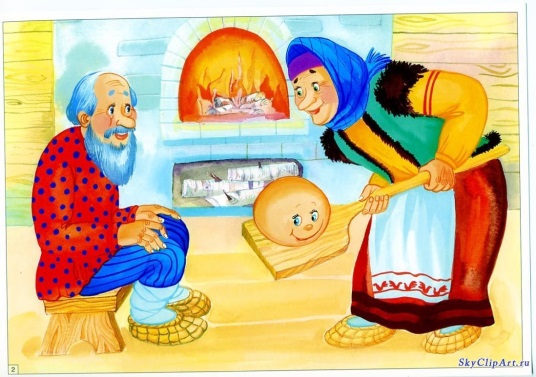  7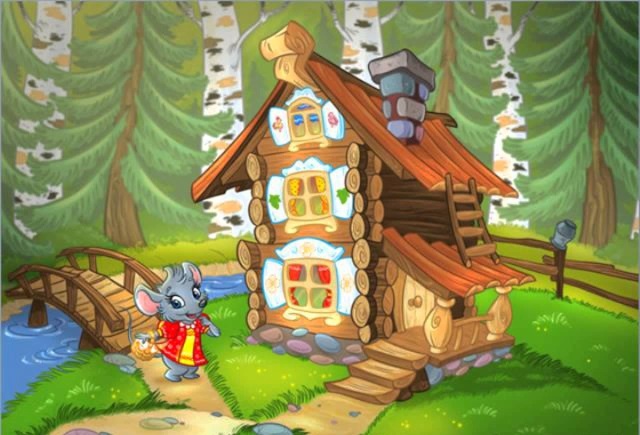 8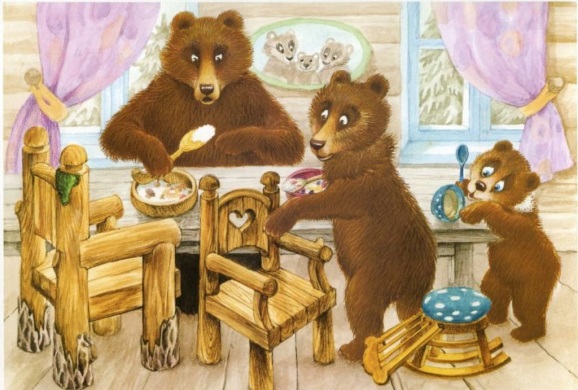 9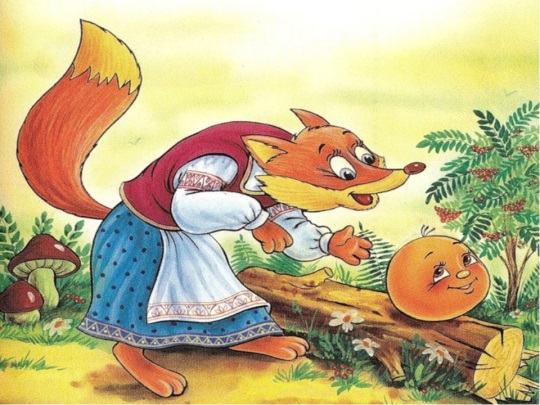 10